FST										Name: 1.6 Notes  									Date: 			Block: 1.6: Standard DeviationThe dot plots represent the total points scored over 20 consecutive games for the Purdue Boilermakers and the Indiana Hoosiers in their 2017-2018 season. 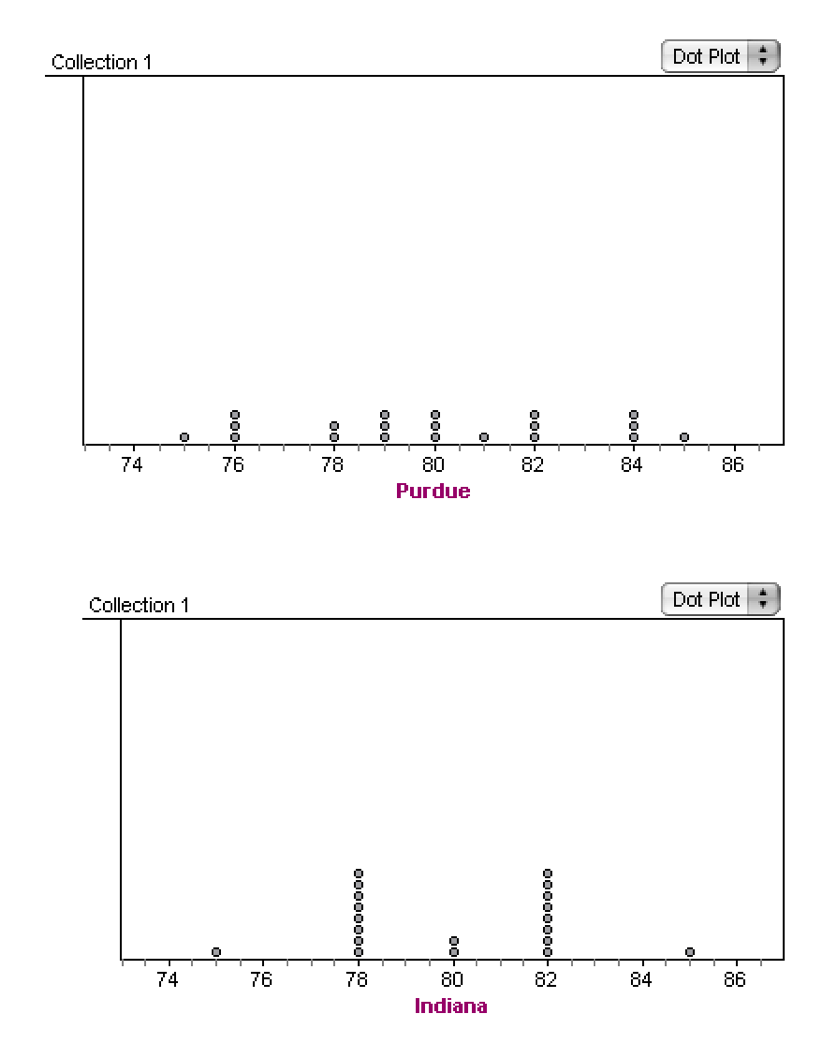 	Mean:			Range: 	Estimated standard deviation: 	Mean:			Range: 	Estimated standard deviation:Estimating the Standard Deviation: Ten eighth grade students took an assessment to see how many words per minute they could type. The results are given below. Calculate the mean words per minute for the ten students and then estimate the standard deviation. Then type the data into fathom and see how close you were. 28, 29, 30, 31, 32, 34, 35, 35, 38, 38 Open the CODAP file titled Teacher A – C Scores Teachers A, B, and C each have 30 students in their class. After a major assessment they get together to debrief the scores. Analyze the scores and make some generalizations about each class of students. Creating Data Sets: Work with a partner to create data sets with the following qualities using fathom. 1.) 14 numbers, mean is 8, standard deviation is 32.) 8 numbers, mean is 85, standard deviation is 1.53.) 10 numbers, mean is 15, standard deviation is 9Standard Deviation